What is Mentoring? 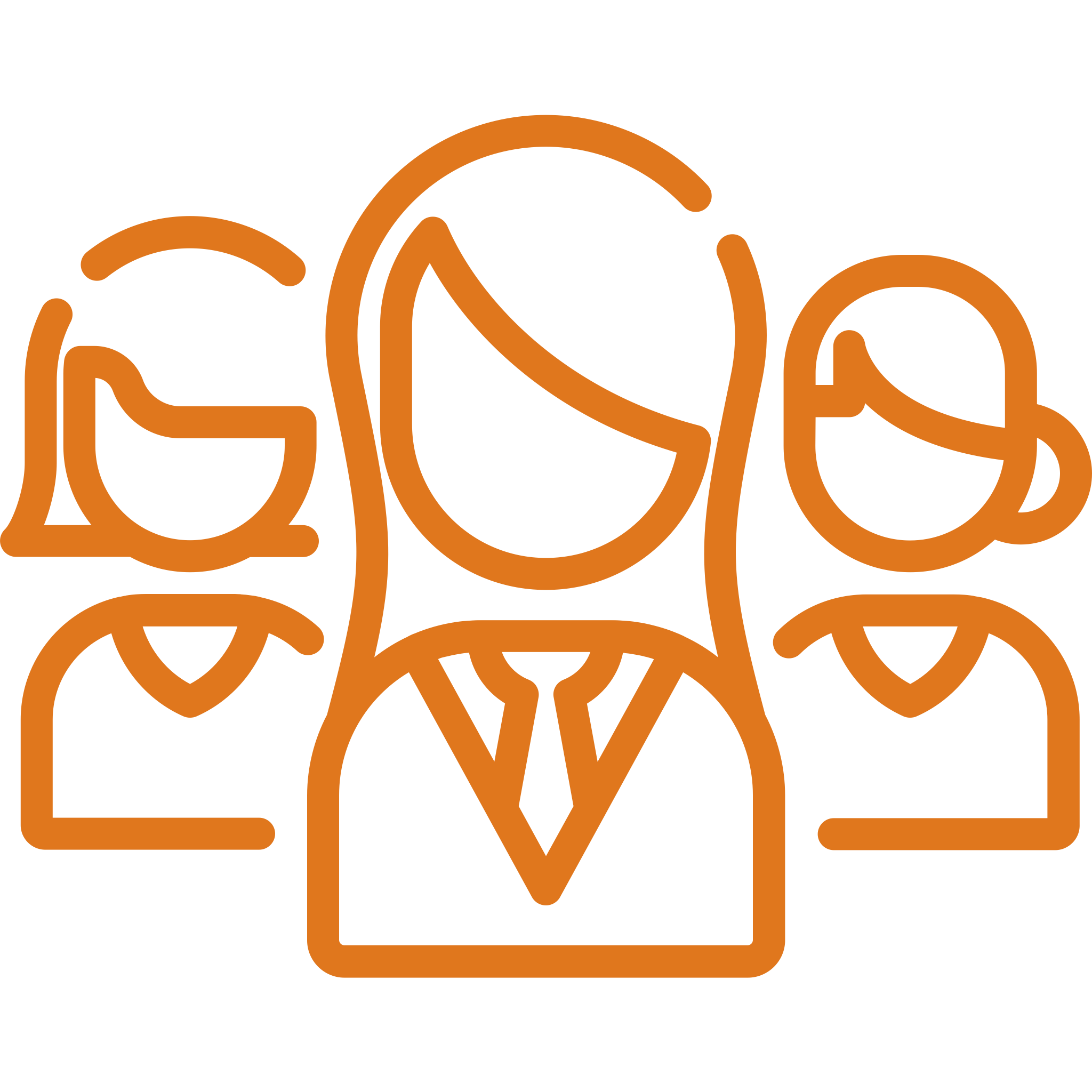 What is a Mentor?A mentor is someone who has more experience or knowledge in an area who helps you to learn and grow your potential. Mentors are usually in organisations like workplaces, or universities, but they can also be in community settings. What are the benefits of having a mentor?There are many benefits of having a mentor. As well as being able to learn from a mentor’s experience, having a mentor can help you: make decisions for yourselfdevelop professional skillsidentify and achieve career goalsincrease your confidencegain insight into a different perspectivedevelop leadership skillsbecome a mentor yourself.  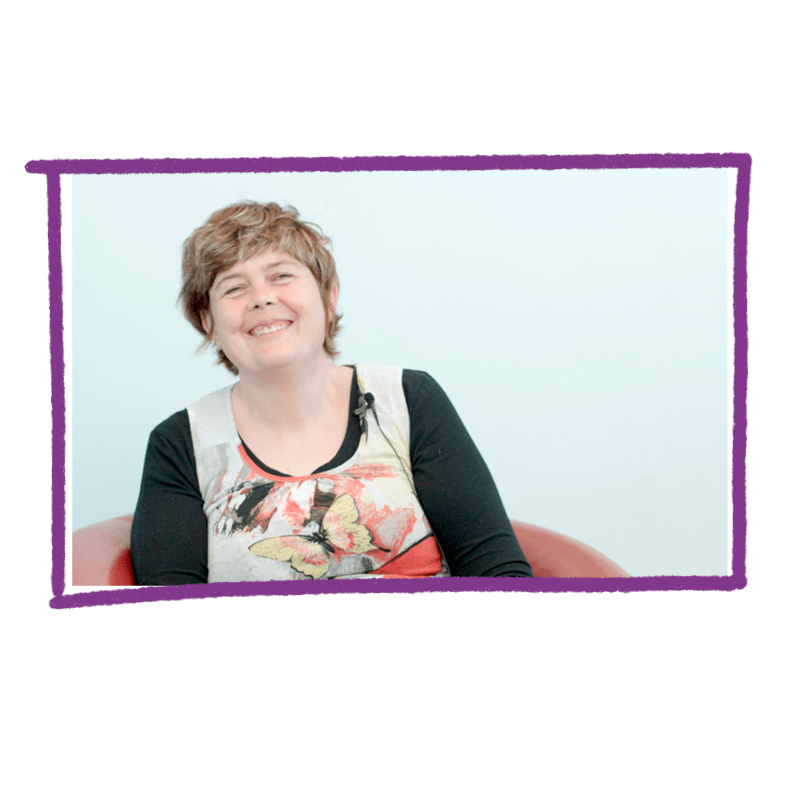 What does mentoring involve? Mentoring can be a formal relationship organised through a mentoring program, or an informal relationship. Whether it is a formal or informal arrangement, it is important that both people have agreed to a mentoring relationship in which:the roles of each person are clear you have times and places to meetshort and long term goals are set there is trust and respect between each person. How to find a mentorSometimes getting a mentor happens by accident, sometimes it happens through asking a person and sometimes it happens through a mentoring program. A mentor can be a person you know well like:someone you work or volunteer witha teacher or lecturersomeone you know through friends, family or community groups. Some things you can do to find a mentor include: follow the work of people you admire, or want to be likebuild your network by joining groups and attending eventsask someone! 